РЕСПУБЛИКА  КРЫМПРЕДСЕДАТЕЛЬ НИЖНЕГОРСКОГО СЕЛЬСКОГО СОВЕТАГЛАВА АДМИНИСТРАЦИИ НИЖНЕГОРСКОГО СЕЛЬСКОГО ПОСЕЛЕНИЯПОСТАНОВЛЕНИЕ«27 »  мая   2020 г                                         № 1                                           пгт. НижнегорскийО рассмотрении протеста прокурора	Рассмотрев протест прокурора Нижнегорского района на постановление главы администрации от 26.12.2014 № 6 «Об утверждении Порядка проведения антикоррупционной экспертизы муниципальных нормативных правовых актов и проектов нормативных правовых актов Нижнегорского сельского поселения», руководствуясь Федеральным законом от 06.10.2003г. № 131-ФЗ «Об общих принципах организации местного самоуправления в Российской Федерации»ПОСТАНОВЛЯЮ:Протест прокурора Нижнегорского района на постановление главы администрации от 26.12.2014 № 6 «Об утверждении Порядка проведения антикоррупционной экспертизы муниципальных нормативных правовых актов и проектов нормативных правовых актов Нижнегорского сельского поселения» удовлетворить.Внести в Порядок проведения антикоррупционной экспертизы муниципальных нормативных правовых актов и проектов нормативных правовых актов Нижнегорского сельского поселения, утвержденный постановлением администрации Нижнегорского сельского поселения от 26.12.2014 № 6 (далее - Порядок) следующие изменения:Пункт 1.2 Порядка изложить в следующей редакции:«1.2 В Порядке используются понятия, предусмотренные Методикой проведения антикоррупционной экспертизы нормативных правовых актов и проектов нормативных правовых актов, утвержденной постановлением Правительства Российской Федерации от 26.02.2010г. №96 «Об антикоррупционной экспертизе нормативных правовых актов и проектов нормативных правовых актов», Законом Республики «О противодействии коррупции в Республике Крым»  от 22.07.2014г. №36-ЗРК.Коррупциогенными факторами, устанавливающими для правоприменителя необоснованно широкие пределы усмотрения или возможность необоснованного применения исключений из общих правил, являются:а) широта дискреционных полномочий - отсутствие или неопределенность сроков, условий или оснований принятия решения, наличие дублирующих полномочий государственных органов, органов местного самоуправления или организаций (их должностных лиц);б) определение компетенции по формуле "вправе" - диспозитивное установление возможности совершения государственными органами, органами местного самоуправления или организациями (их должностными лицами) действий в отношении граждан и организаций;в) выборочное изменение объема прав - возможность необоснованного установления исключений из общего порядка для граждан и организаций по усмотрению государственных органов, органов местного самоуправления или организаций (их должностных лиц);г) чрезмерная свобода подзаконного нормотворчества - наличие бланкетных и отсылочных норм, приводящее к принятию подзаконных актов, вторгающихся в компетенцию государственного органа, органа местного самоуправления или организации, принявшего первоначальный нормативный правовой акт;д) принятие нормативного правового акта за пределами компетенции - нарушение компетенции государственных органов, органов местного самоуправления или организаций (их должностных лиц) при принятии нормативных правовых актов;е) заполнение законодательных пробелов при помощи подзаконных актов в отсутствие законодательной делегации соответствующих полномочий - установление общеобязательных правил поведения в подзаконном акте в условиях отсутствия закона;ж) отсутствие или неполнота административных процедур - отсутствие порядка совершения государственными органами, органами местного самоуправления или организациями (их должностными лицами) определенных действий либо одного из элементов такого порядка;з) отказ от конкурсных (аукционных) процедур - закрепление административного порядка предоставления права (блага);и) нормативные коллизии - противоречия, в том числе внутренние, между нормами, создающие для государственных органов, органов местного самоуправления или организаций (их должностных лиц) возможность произвольного выбора норм, подлежащих применению в конкретном случае»;2.2 Пункт 2.4 Порядка изложить в следующей редакции:«2.4 Антикоррупционная экспертиза в зависимости от сложности и объема проекта нормативного правового акта проводится в течение 15 рабочих дней»;Пункт 3.2. Порядка изложить в следующей редакции:«3.2 По результатам антикоррупционной экспертизы начальником отдела в трехдневный срок готовится заключение на имя руководителя администрации поселения. В заключении отражаются выявленные при проведении антикоррупционной экспертизы проектов нормативных правовых актов коррупциогенные факторы»;Пункт 3.3 Порядка изложить в следующей редакции:«3.3 Заключение носит рекомендательный характер и подлежит обязательному рассмотрению в пятидневный срок руководителем администрации поселения или лицом, исполняющим его обязанности».3. Настоящее постановление обнародовать на информационных стендах Нижнегорского сельского поселения  и на официальном сайте администрации Нижнегорского сельского поселения в сети «Интернет».4. Настоящее постановление  вступает в силу со дня его обнародования.Председатель сельского совета-Глава администрации поселения                                                                          С.В. Юрченко 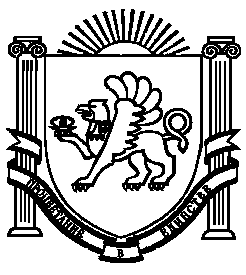 